                                                   Základná škola s materskou školou P.V. Rovnianka  Dolný Hričov 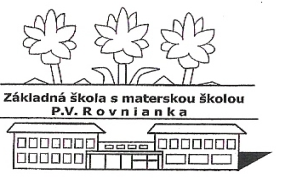                                                                           Školská 248,   013 41 Dolný Hričov                                                                Telefón :  +421/415572133     E-mail: zsdhricov@azet.sk     Internet:  www.zsdhricov.sk                                 Plán podujatí na mesiac september 2019                                                                                                                                                                               Zodpovední pedagógovia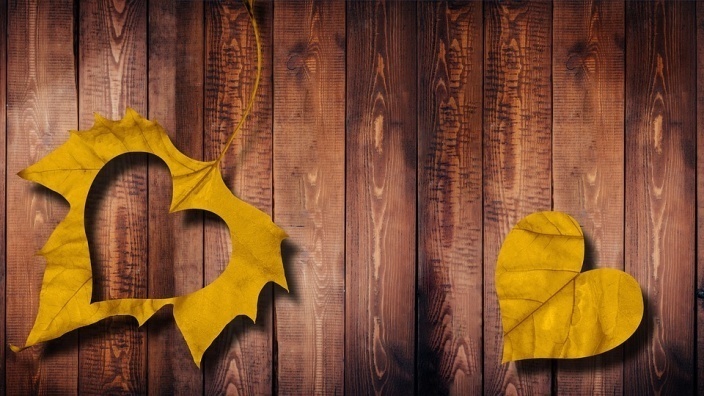   2.9.SLÁVNOSTNÉ OTVORENIE ŠKOLSKÉHO ROKAvšetci  zamestnanci ZŠ s MŠ13.9.CVIČENIE V PRÍRODEMgr.  Kurajská,  Mgr.  Závodská, Mgr.  Piskoríková,                                                                                                                                                                                          PaedDr. Macková,    Mgr.  Bezáková     18.9.MOJA CESTA DO ŠKOLYp. Vološčuková, p. Hrušková25.9.VITAJTE PRVÁCIp. Hrušková 26.9.EURÓPSKY DEŇ JAZYKOV Mgr. Adamová, Mgr.  Rečková,  Mgr.  KlieštikMgr. Sládeková,   Mgr. KrškováDNI NÁDEJEMgr. Kršková, Mgr. Barčíková